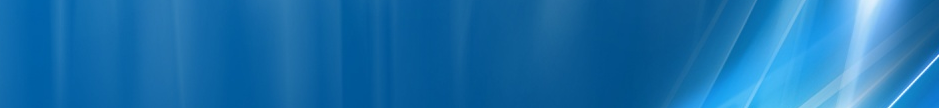 Probabil înca unul dintre primele microcell-uri instalate de Mobifon în Bucuresti… Acesta este amplasat exact înainte de începerea magazinul Muzica / Orange Concept Store…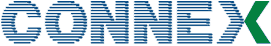 SW configurationSi aici aveam o diferenta între secventa de Hopping afisata de Nokia si CA_List-ul de pe TEMS : se pare ca la ora aceea (aproape 12H, tocmai scapasem de ploaie) unul dintre TRX-uri era pus la repaus... Oricum nu prea am verificat mai deloc acest aspect, pe Nokia nu lansam un apel decât câteva secunde – fara sa astept ca acesta sa se conecteze – doar pentru a vedea daca Hopping-ul este sau nu activ.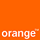 Magazinul Orange Shop Muzica – mai cnoscut sub numele Orange Concept Store, a fost ianugurat în septembrie 2006. Acest site indoor a fost asadar construit undeva pe durata anului 2006, probabil prin vara...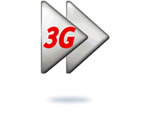 HW equipmentBTS G3.8 mini				| 4 TRXMW 9500MPR-E MSS-8      BI_502 BSC Dorobanti	| 313.60 MbpsSW configurationDupa cum te si puteai astepta, acest site este echipat si cu 3G – însa iara nu se respecta „logica” CID-ului sectorizat pe 2G... BCCHAfiseazaLACCIDTRXDiverse61 Calea Victoriei11142301814H1, H58, H61 + 282Ter  0BA_List 5 / 7 / 9 / 11 / 13 / 15 / 18 / 20 / 33 / 35 / 37 / 39 / 45 / 53 / 57 / 59 / 61RAM-111 dBmRAR2Test 7 EAHC B  |  2Ter 0T321240BSIC 0  /  RLT 16  / EX…MTMS-TXPWR-MAX-CCH5     |33 dBmPRP4DSF22BABS-AG-BLKS-RES1CNCCCH configuration0     |Not CombinedRAI1RAC6CRH8BCCHLACCIDTRXDiverseDiverse6410073914H64, H71, H80, H86EDGERAM -101 dBmWCDMA    500LAC  1010CID  17391Intracells 17BA_List 67 / 69 / 72 / 74 / 77 / 81 / 85 / 89RAR2Test 7EA  |  2Ter 0Not BarredT321260BSIC 38PRP5DSF18MTMS-TXPWR-MAX-CCH5     |33 dBmBABS-AG-BLKS-RES3RAI103CNCCCH configuration0     |Not CombinedCRH8